Attachment A (Competition 5)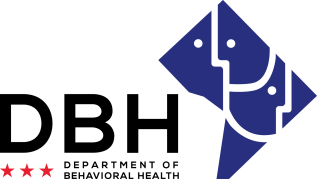 District of Columbia Opioid Response (DCOR) Grant Opportunities
RFA # RM0 DOR012221Notice of Eligibility and Experience Requirements for Competition 5: Comprehensive Care Management for Individuals with Opioid and Stimulant Use DisorderEligibility RequirementsApplicants must meet the stated eligibility and performance requirements in the RFA. Please describe your organization’s eligibility in the applicable box below. You may include supporting documents. 1.  Eligible entities who can apply for grant funds under this RFA have/are:Able to enter into an agreement with DBH requiring compliance with all governing federal and District of Columbia laws and regulations, including Substance Use Disorders and Mental Health Grants (22-A DCMR Chapter 44).Justification: At least two (2) years’ experience providing care management to individuals with complex physical and behavioral health needs (applicants must specify in their application what model of care management they use and how the components of that model lead to improved outcomes).Justification: Demonstrated knowledge of the District’s publicly funded behavioral health system.Justification: Experience Requirements 2. Eligible entities who can apply for grant funds under this RFA should have the following experience:Demonstrated ability to start work within thirty (30) calendar days of award.Justification: A connection to health information exchange with ability to achieve Level 3 or 4 bidirectional exchange connectivity to DC’s designated HIE, CRISP, by end of performance period (Department of Health Care Finance in-kind assistance is available to facilitate connection and to provide technical assistance, if needed).Justification: A functioning accounting system that is operated in accordance with generally accepted accounting principles.Justification: 